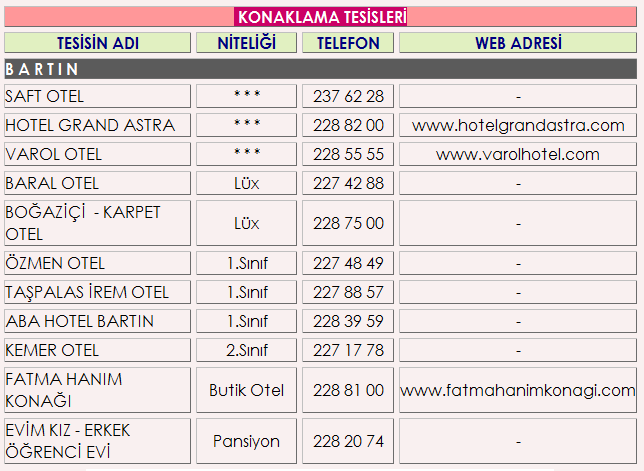 Bartın Öğretmen Evi : 0 378 227 13 29     /     Bartın Polis Evi 0 378 227 24 69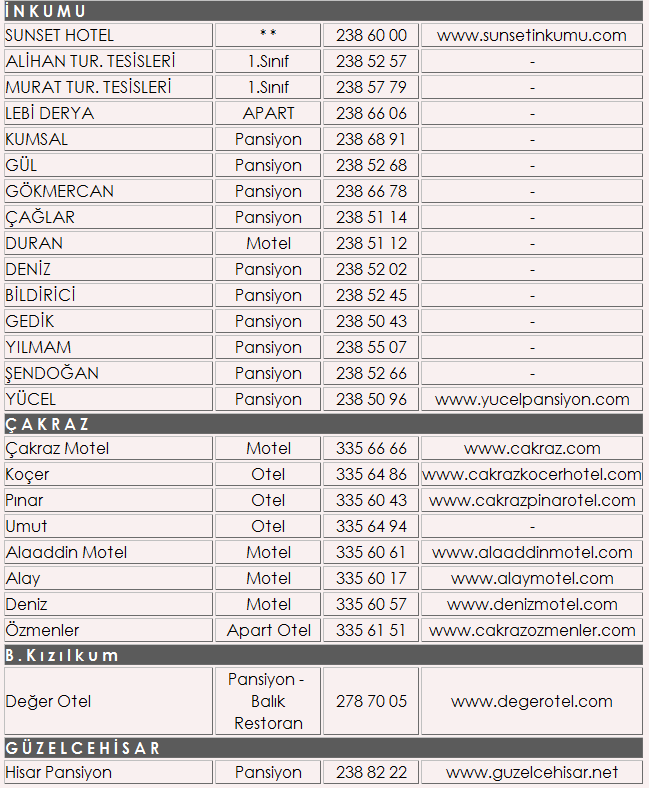 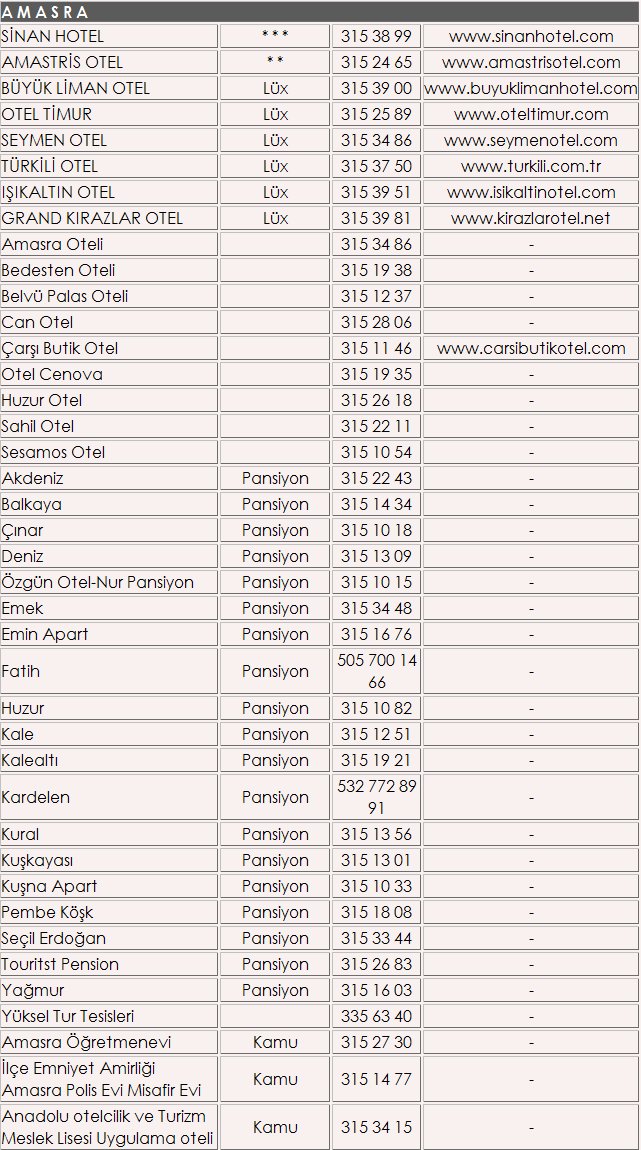 